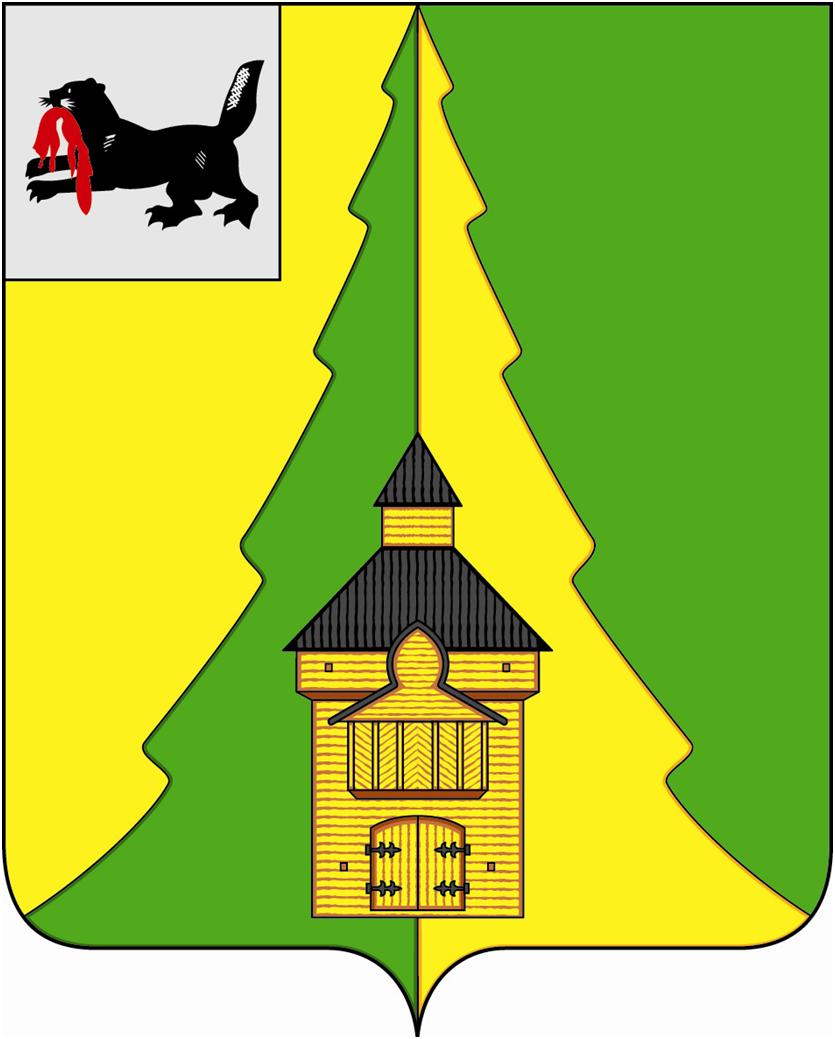 Российская ФедерацияИркутская областьНижнеилимский муниципальный районАДМИНИСТРАЦИЯПОСТАНОВЛЕНИЕОт «13» ноября 2017 г. № 901г. Железногорск-Илимский	Руководствуясь п. 1 ст. 2, ст. 3 Закона Иркутской области от 08.05.2009 года № 20-оз «О наделении органов местного самоуправления областными государственными полномочиями по определению персонального состава и обеспечению деятельности административных комиссий», ст. 5 Закона Иркутской области от 29.12.2008 года № 145-оз «Об административных комиссиях в Иркутской области», ст. 47 Устава муниципального образования «Нижнеилимский район», администрация Нижнеилимского муниципального районаПОСТАНОВЛЯЕТ:Определить персональные составы административных комиссий, образованных в муниципальном образовании «Нижнеилимский район» согласно приложениям № 1 – 12 к настоящему постановлению.Признать утратившими силу следующие постановления администрации Нижнеилимского муниципального района:от 21.11.2013 года № 1921 «Об определении персонального состава административных комиссий, образованных в муниципальном образовании «Нижнеилимский район»;от 06.12.2013 года № 1986 «О внесении изменений в постановление администрации Нижнеилимского муниципального района от 21.11.2013 года № 1921 «Об определении персонального состава административных комиссий, образованных в муниципальном образовании «Нижнеилимский район»;от 14.01.2014 года № 9 «О внесении изменений в постановление администрации Нижнеилимского муниципального района от 21.11.2013 года № 1921 «Об определении персонального состава административных комиссий, образованных в муниципальном образовании «Нижнеилимский район»;от 05.10.2015 года № 1116 «О внесении изменений в постановление администрации Нижнеилимского муниципального района от 21.11.2013 года № 1921 «Об определении персонального состава административных комиссий, образованных в муниципальном образовании «Нижнеилимский район»;от 17.12.2015 года № 1355 «О внесении изменений в постановление администрации Нижнеилимского муниципального района от 21.11.2013 года № 1921 «Об определении персонального состава административных комиссий, образованных в муниципальном образовании «Нижнеилимский район»;от 28.04.2016 года № 301 «О внесении изменений в постановление администрации Нижнеилимского муниципального района от 21.11.2013 года № 1921 «Об определении персонального состава административных комиссий, образованных в муниципальном образовании «Нижнеилимский район»;от 07.09.2016 года № 667 «О внесении изменений в постановление администрации Нижнеилимского муниципального района от 21.11.2013 года № 1921 «Об определении персонального состава административных комиссий, образованных в муниципальном образовании «Нижнеилимский район»;от 04.10.2016 года № 746 «О внесении изменений в постановление администрации Нижнеилимского муниципального района от 21.11.2013 года № 1921 «Об определении персонального состава административных комиссий, образованных в муниципальном образовании «Нижнеилимский район»;от 23.11.2016 года № 964 «О внесении изменений в постановление администрации Нижнеилимского муниципального района от 21.11.2013 года № 1921 «Об определении персонального состава административных комиссий, образованных в муниципальном образовании «Нижнеилимский район»;от 07.02.2017 года № 63 «О внесении изменений в постановление администрации Нижнеилимского муниципального района от 21.11.2013 года № 1921 «Об определении персонального состава административных комиссий, образованных в муниципальном образовании «Нижнеилимский район»;от 13.06.2017 года № 406 «О внесении изменений в постановление администрации Нижнеилимского муниципального района от 21.11.2013 года № 1921 «Об определении персонального состава административных комиссий, образованных в муниципальном образовании «Нижнеилимский район».Настоящее постановление подлежит опубликованию в периодическом издании «Вестник Думы и администрации Нижнеилимского муниципального района» и на официальном сайте муниципального образования «Нижнеилимский район».Контроль за исполнением данного постановления оставляю за собой.Мэр района						М.С. РомановРассылка: в дело – 2, административная комиссия, главы поселений-17О.Н. Данилова31818Приложение № 1к постановлению администрации Нижнеилимского муниципального районаот «13» ноября 2017 г. № 901Персональный составадминистративной комиссии, осуществляющей деятельностьна территории Брусничного муниципального образованияБелецкий Валерий ЛюдвиковичБелореченская Оксана ЮрьевнаБеляева Елена ВладимировнаБолезина Татьяна Юрьевна Вишнякова Светлана ВасильевнаСотиева Наталья АнатольевнаМэр района						М.С. РомановПриложение № 2к постановлению администрации Нижнеилимского муниципального районаот «13» ноября 2017 г. № 901Персональный составадминистративной комиссии, осуществляющей деятельностьна территории Видимского муниципального образованияВассерман Людмила ИннокентьевнаВолчкова Валентина МихайловнаВоробьева Татьяна ЯковлевнаГриднев Андрей ИвановичИгнатова Марина НиколаевнаКузьминых Ольга НиколаевнаЛапковская Оксана НиколаевнаМатвеева Светлана ВладимировнаПопович Наталья НиколаевнаСтаростин Юрий ВалерьевичТхорева Ольга АнатольевнаЧеремных Наталья СергеевнаЩеколдина Людмила ВячиславнаМэр района						М.С. РомановПриложение № 3к постановлению администрации Нижнеилимского муниципального районаот «13» ноября 2017 г. № 901Персональный составадминистративной комиссии, осуществляющей деятельностьна территории Дальнинского муниципального образованияАртамонова Светлана ЛеонидовнаКурзиева Ангелина СергеевнаСмирнова Оксана КонстантиновнаСмирнова Татьяна МихайловнаШемякина Екатерина ВладимировнаМэр района						М.С. РомановПриложение № 4к постановлению администрации Нижнеилимского муниципального районаот «13» ноября 2017 г. № 901Персональный составадминистративной комиссии, осуществляющей деятельностьна территории Заморского муниципального образованияИстомина Ольга АлександровнаКиященко Александр НиколаевичКурбаков Павел ПавловичРужьин Александр АлександровичСвинцицкий Николай ИвановичЯхонтов Владимир ГеоргиевичМэр района						М.С. РомановПриложение № 5к постановлению администрации Нижнеилимского муниципального районаот «13» ноября 2017 г. № 901Персональный составадминистративной комиссии, осуществляющей деятельностьна территории Новоилимского муниципального образования и Рудногорского муниципального образованияБыков Александр ЕвгеньевичВасильева Марина ГеннадьевнаЖиводерова Елена АнатольевнаИващенко Олег ИвановичКизилова Светлана АлександровнаКовальчук Олеся МирославовнаПанова Галина НиколаевнаПогодаева Лилия ВикторовнаСмирнов Сергей ВитальевичСофейченко Надежда НиколаевнаМэр района						М.С. РомановПриложение № 6к постановлению администрации Нижнеилимского муниципального районаот «13» ноября 2017 г. № 901Персональный составадминистративной комиссии, осуществляющей деятельностьна территории Речушинского муниципального образованияКороткова Надежда АлександровнаКороткова Оксана АлександровнаКошкина Олеся ВалерьевнаКрылова Елена АлексеевнаЛитюк Валентина НиколаевнаПроничева Лариса АлексеевнаСафонова Любовь МихайловнаМэр района						М.С. РомановПриложение № 7к постановлению администрации Нижнеилимского муниципального районаот «13» ноября 2017 г. № 901Персональный составадминистративной комиссии, осуществляющей деятельностьна территории Семигорского муниципального образованияКалинина Светлана ФёдоровнаКореняк Татьяна ИвановнаЛубчинская Наталья ЛеонидовнаПетрова Евгения ЛеонидовнаПопова Татьяна ЕгоровнаЯнгурская Марина ЕгоровнаЯценюк Надежда Александровна Мэр района						М.С. РомановПриложение № 8к постановлению администрации Нижнеилимского муниципального районаот «13» ноября 2017 г. № 901Персональный составадминистративной комиссии, осуществляющей деятельностьна территории Соцгородского муниципального образованияБерюкова Галина НиколаевнаЖерновский Александр ВикторовичКолибабчук Галина ВитальевнаРаспутина Лариса ЛеонидовнаСиволапова Галина СемёновнаМэр района						М.С. РомановПриложение № 9к постановлению администрации Нижнеилимского муниципального районаот «13» ноября 2017 г. № 901Персональный составадминистративной комиссии, осуществляющей деятельностьна территории Новоигирменского муниципального образования и Березняковского муниципального образованияКорегина Олеся ФёдоровнаМацегора Сергей ВалентиновичНазимова Снежана АнатольевнаТрохимчук Лариса ГригорьевнаШаманова Каролина ЮрьевнаШвайкина Наталья ВалентиновнаПолевая Татьяна Александровна на постоянной (штатной) основеЕфимова Анна Петровна Козюра Нина ПетровнаМилютина Анна АнатольевнаНикитина Мария АлександровнаПутилина Вера ПетровнаФедянова Ольга ВладимировнаМэр района						М.С. РомановПриложение № 10к постановлению администрации Нижнеилимского муниципального районаот «13» ноября 2017 г. № 901Персональный составадминистративной комиссии, осуществляющей деятельностьна территории Радищевского муниципального образованияВысотина Наталья ВладимировнаЗенкова Елена ВладимировнаКамозина Людмила ВикторовнаПаршин Сергей АлександровичЩеглова Любовь ВладимировнаМэр района						М.С. РомановПриложение № 11к постановлению администрации Нижнеилимского муниципального районаот «13» ноября 2017 г. № 901Персональный составадминистративной комиссии, осуществляющей деятельностьна территории Янгелевского муниципального образованияЖелтышев Максим ВячеславовичЖучева Татьяна ГригорьевнаКостюченко Инга АнатольевнаНемцова Екатерина СергеевнаПопова Марина ВладимировнаМэр района						М.С. РомановПриложение № 12к постановлению администрации Нижнеилимского муниципального районаот «13» ноября 2017 г. № 901Персональный составадминистративной комиссии, осуществляющей деятельность на территории муниципального образования «Железногорск-Илимское городское поселение», поселка Заярск, поселка Миндей 1, Миндей 2, поселка железнодорожной станции Селезнево, поселка железнодорожной станции Черная, Коршуновского муниципального образования, Хребтовского муниципального образования, Шестаковского муниципального образованияДанилова Оксана Николаевна на постоянной (штатной) основеКалиниченко Александр СергеевичКарнакова Марина ПавловнаЛукшиц Александр ВладимировичМаксимова Елена ГеннадьевнаНиколаев Роман ПавловичСубботкина Ника МихайловнаТоскина Анна ВикторовнаЧеснокова Алена ГригорьевнаМэр района						М.С. Романов«Об определении персонального состава административных комиссий, образованных в муниципальном образовании «Нижнеилимский район»